Kontakt dítěte s oběma rodiči po rozchodu/ rozvodu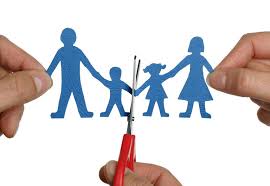 Rozpad vztahu rodičů představuje pro dítě náročnou životní situaci, zpravidla zůstává v domácnosti pouze s jedním rodičem a přichází tak o denní přítomnost druhého rodiče. Dítě však touží po kontaktu s matkou i otcem, avšak ne vždy je mu tento kontakt umožněn, a to i přesto, že po svěření dítěte do péče jednoho z rodičů mají rodičovskou odpovědnost nadále rodiče oba. Jak je to tedy s právem dítěte na kontakt s druhým rodičem? Právo na vzájemný kontakt mezi rodičem a dítětem je vymezeno zejména v Úmluvě o právech dítěte a novém občanském zákoníku. Z těchto dokumentů plyne, že dítě má právo udržovat osobní kontakty s oběma rodiči. Výjimkou jsou případy, kdy by tento kontakt byl v rozporu se zájmy dítěte – v těchto případech může soud po provedeném dokazování právo rodiče osobně se stýkat s dítětem omezit nebo styk úplně zakázat. Rodič, který má dítě v péči, je povinen dítě na kontakt s druhým rodičem řádně připravit, a rovněž s tímto rodičem v potřebném rozsahu spolupracovat. Rodičům je také zákonem stanoveno, že se musejí zdržet všeho, co narušuje vztah dítěte k oběma rodičům nebo co výchovu dítěte ztěžuje (jedná se zejména o manipulaci proti druhému rodiči). Pokud se rodiče takového chování nezdrží a dítě se ocitne ve velmi nepříznivém výchovném prostředí, plném manipulací a nenávisti, může být dítě na nezbytně nutnou dobu umístěno do neutrálního prostředí (například u pěstounů na přechodnou dobu nebo v zařízení pro děti vyžadující okamžitou pomoc). Jak postupovat, pokud kontakt dítěte s druhým rodičem nefunguje? V prvé řadě mohou rodiče sami mezi sebou nebo na příslušném orgánu sociálně-právní ochrany dětí (dále jen OSPOD) uzavřít dohodu o úpravě styku s dítětem. Při uzavírání této dohody může OSPOD poskytnout rodičům součinnost. Výhodou dohody je, že ji lze se souhlasem obou stran kdykoliv přizpůsobit potřebám dítěte. Nevýhodou však je, že dohoda není právně vymahatelná. Neuzavřou-li rodiče dohodu, případně není-li uzavřená dohoda respektována, je potřeba podat k příslušnému soudu návrh na úpravu styku s dítětem. Soud může při úpravě styku určit rovněž místo, kde bude ke styku docházet či určit osoby, které se mohou, příp. nemohou, styku účastnit. Zde je potřeba mít na paměti, že rozhodnutí soudu lze změnit zase jen rozhodnutím soudu. Nedodržení soudního rozhodnutí pak může být sankcionováno. Platná legislativa dále říká, že pokud rodič, který má dítě v péči, brání druhému rodiči bezdůvodně či opakovaně v kontaktu s dítětem, je takové chování důvodem pro nové rozhodnutí soudu o tom, kterému z rodičů bude dítě svěřeno do péče. Vážení rodiče, přestali jste být manžely/partnery, ale rodiči zůstáváte nadále. Pro zdárný vývoj vašeho dítěte se tak snažte vyhnout vytváření negativního postoje dítěte vůči druhému rodiči. Dítě má právo na lásku obou rodičů a není viníkem rozpadu vašeho vztahu.  Zdroj: 	Úmluva o právech dítěte	Zákon č. 89/2012 Sb., občanský zákoník